279/18280/18Mineral Titles ActMineral Titles ActNOTICE OF LAND CEASING TO BE A MINERAL TITLENOTICE OF LAND CEASING TO BE A MINERAL TITLETitle Type and Number:Extractive Mineral Permit 22676Area ceased on:26 June 2018Area:40.00 HectareLocality:KOOLPINYAHName of Applicants(s)Holder(s):100% SAVEGUARD PTY LTD [ACN. 065 514 203]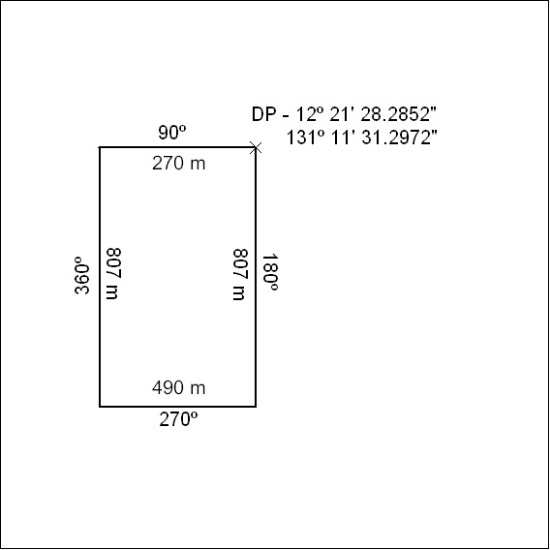 Mineral Titles ActNOTICE OF LAND CEASING TO BE A  MINERAL TITLE AREAMineral Titles ActNOTICE OF LAND CEASING TO BE A  MINERAL TITLE AREATitle Type and Number:Extractive Mineral Exploration Licence 31716Area Ceased on:22 June 2018Area:3 Blocks, 10.06 km²Locality:KOOLPINYAHName of Applicant(s)/Holder(s):100% BENGER John William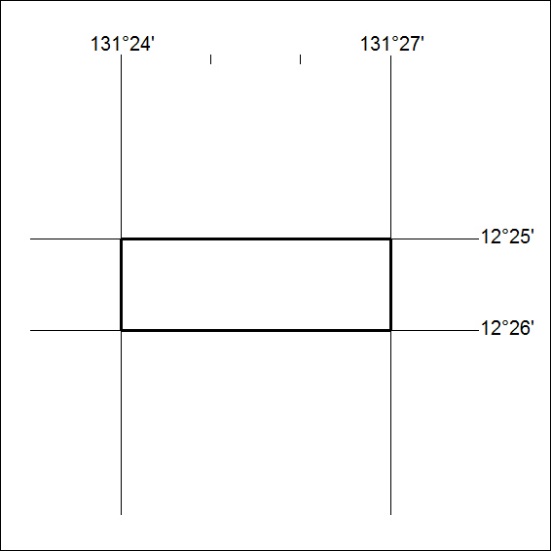 